BAVINGTON PARISH COUNCILAGENDA PAPERYou are hereby summoned to attend an electronic meeting of Bavington Parish Council to be held on Thursday 5th November  2020 commencing at 7pm, for the purpose of transacting the business contained within this Agenda. The public are welcome to observe. Join Zoom Meeting
https://us02web.zoom.us/j/84440038695?pwd=VkZ0SVJXQzRFejJkclRISEVkZHI0QT09

Meeting ID: 844 4003 8695
Passcode: 917494
2020/30	Apologies for Absence2020/31	Disclosure of interests by members regarding agenda itemsMembers are invited to disclose any Disclosable Pecuniary Interests or other personal interests they may have in any of the items of business on the agenda in accordance with the Code of Conduct.2020/32	Approval of minutes taken at the meeting held 6th August 20202020/33	Matters arising from meeting held 6th August 2020Mud on road at Thockrington corner2020/34	Ray Wind Farm Fund 2020/34/01	To receive update on six parishes youth consultation2020/34/02	To receive information regarding B4RN/B4NTR Broadband matters2020/35	Correspondence: 40mph speed limit Little Bavington2020/36	Finance2020/36/01	To approve the following payments:Spanglefish – annual web-site fee - £103.002020/35/02	To consider grants to the following Great North Air Ambulance Tynedale Hospice St Aidan’s Thockrington Sport Tynedale2020/35/03	To consider and approve 2020-2021 budget and precept requirements2020/35/04	To note that following the conclusion of the 2021/21 NJC pay award, a 2.75% rise backdated from 1/4/20 will be included in Clerk salary payment February 20212020/36	Planning2020/36/01	Planning Applications received 20/02750/LBC: Ladywell, Replace 15 double glazed sash and case windows, two double glazed doors and replace patio door with bifold door2020/36/02	Approval of Planning Application received2020/36/03	Northumberland Local Plan – Notification of Phase 2 Examination Hearings2020/37	LTP 2021-20202020/38	Web-site Accessibility Regulations2020/39	Any other Business2019/40	Date of Next Meeting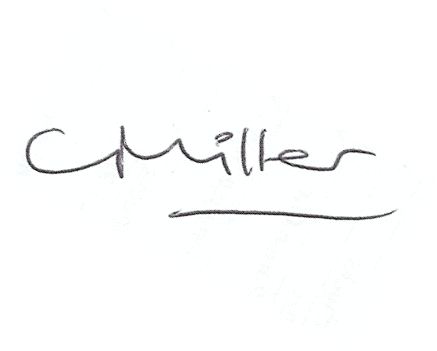 Dated this 27th day of October 2020	Claire Miller, Parish Clerk